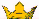 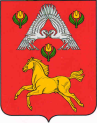 СЕЛЬСКАЯ  ДУМАВЕРХНЕПОГРОМЕНСКОГО СЕЛЬСКОГО ПОСЕЛЕНИЯСРЕДНЕАХТУБИНСКОГО  РАЙОНА    ВОЛГОГРАДСКОЙ  ОБЛАСТИ  Р Е Ш Е Н И Еот 07 февраля 2019 г.  № 141/252О принятии администрацией Верхнепогроменского сельского поселения Среднеахтубинского муниципального района Волгоградской области полномочий по решению вопросов местного значения органов местного самоуправления, администрации Среднеахтубинского муниципального района Волгоградской областиРуководствуясь и в соответствии с Бюджетным кодексом Российской Федерации, Федеральным законом от 06.10.2003 года №131-ФЗ «Об общих принципах организации местного самоуправления в Российской Федерации», решением Верхнепогроменского сельского поселения от 21.12.2015 года №52/76 «Об утверждении порядка заключения соглашений о передаче отдельных полномочий по решению вопросов местного значения между администрацией Среднеахтубинского муниципального района Волгоградской области и администрацией Верхнепогроменского сельского поселения Среднеахтубинского муниципального района Волгоградской области», Уставом Верхнепогроменского сельского поселения, сельская Дума Верхнепогроменского сельского поселения     р е ш и л а:1. Администрации Верхнепогроменского сельского поселения Среднеахтубинского муниципального района принять осуществление полномочий по решению вопросов местного значения, администрации Среднеахтубинского муниципального района Волгоградской области по организации ритуальных услуг и содержанию мест захоронения в части содержания мест захоронения, находящихся на территории Верхнепогроменского сельского поселения. 	2. Определить объем межбюджетных трансфертов, предоставляемых из бюджета Среднеахтубинского муниципального района в бюджет Верхнепогроменского сельского поселения согласно приложению №1.	3. Администрации Верхнепогроменского сельского поселения Среднеахтубинского муниципального района  заключить соглашение по передаче полномочий с администрацией Среднеахтубинского муниципального района.	4. Настоящее решение вступает в силу со дня его официального опубликования.Глава Верхнепогроменского сельского поселения							К.К. БашуловПриложение №1к решению сельской ДумыВерхнепогроменского сельского поселенияот 07.02.2019 г. № 114/252Объем межбюджетных трансфертов предоставляемых из бюджета Среднеахтубинского муниципального района в бюджет Верхнепогроменского сельского поселения для осуществления полномочий по решению вопросов местного значенияГлава Верхнепогроменского сельского поселения                                                                      К.К. Башулов№ п/пНаименование вопроса местного значения Объем принимаемых средств (тыс. руб.)1Вопрос местного значения по организации ритуальных услуг и содержанию мест захоронения в части содержания мест захоронения, находящихся на территории Верхнепогроменского сельского поселения.229,6